Summer Camp Application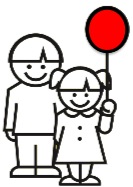 Dear Prospective 2017 Day School Camp Counselor:We hope you are getting excited about our 2017 summer camp. If you’ve been with us before, we are excited that you are returning. If you are a new applicant, we look forward to hearing from you. Please bear in mind that our counselors are picked initially from children of Day School teachers and then additional spots are filled by other applicants. We are asking our counselors, this year, to be current on your Immunizations and supply us with a copy of your Immunization record with your application. Camp runs from 9:30 to 1:30 for all campers. Counselors are required to be at camp from 9:00 to 2:00 each day. A counselor meeting will be held on Saturday, June 3rd from 10:00am to 10:30am at The Day School outdoor pavilion.  This meeting is mandatory for all counselors, so please mark your calendars!Please return this completed form to the Day School by April 15th. The number of applications is considerable, so please be prompt. You will be notified in May of our selections. If you have any questions, email Amy Kilgore at amykilgore@bellsouth.net . Below is a breakdown of the positions available as well as the salary scale:Freshman Counselor 	              Having completed grades 6, 7 (2017)			$40/45*Junior Counselor		Having completed grades 8, 9 (2017)			$95/100*Senior Counselor		Having completed grades 10 & up (2017)		$110/115**Higher salary for those who have worked for us previously.All Counselors will be required to wear a staff t-shirt during camp hours. Name_____________________Address________________________City/St./Zip______________Telephone__________________  School__________________ Grade Completed 2017_________Age__________ Parent’s Name___________________ Emergency Tele. ________________Cell Phone_______________   Email____________ 1. Have you or family members worked at The Day School or Camp2. Do you have family members that are Day School students?3. What experience have you had that would make you a good counselor? Please circle the week(s) that you are available to work:June 5 - 9   June 12 - 16    June 19 - 23    June 26 – 30Mail application to The Day School -301 Johnson Ferry Rd NW Sandy Springs, GA 30328